Home Learning Experiences – Thursday 30th April Life Skills  Plan something nice to do at the weekendPlay a game which needs to be played outsideHelp a sibling with their home learning, or help a parent with a job around the houseDo something which you know will make you calm and relaxedHelp prepare lunch Literacy 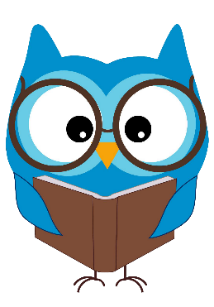 ReadingAs today is Captain Tom Moore’s 100th birthday, we’re going to be finding out more about him! See your Reading Google Classroom for a text and questions about this hero. Spelling Please practise your spelling words using an active spelling strategy of your choice.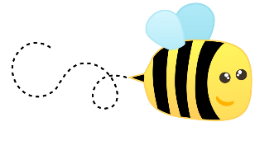 Numeracy and Maths Please check your google classroom for today’s Maths Home Learning.  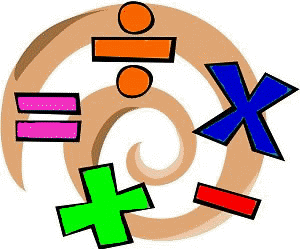 Health and Wellbeing Enjoy your P.E. with Joe and post progress with Mr Gordon. https://www.youtube.com/watch?v=coC0eUSm-pcHow are you getting on with the P.E. challenges? What ones have been trickiest so far? Feel free to send me pictures! Other Curricular Areas Coding Enjoy some more Coding challenges with Mr Gordon  ! IDL It has been great to see some of the sways/PPs you have been working on about habitats and how they have been affected by climate change. Keep going with these  ArtToday was meant to be our class photograph () so I thought instead, we could all DRAW a class photograph. Remember to include all 28 of us! It’s up to you how you format this, as long as you take time to think about your class mates and what makes them all unique! 